			محضر إجتماع الجمعية العامة العادية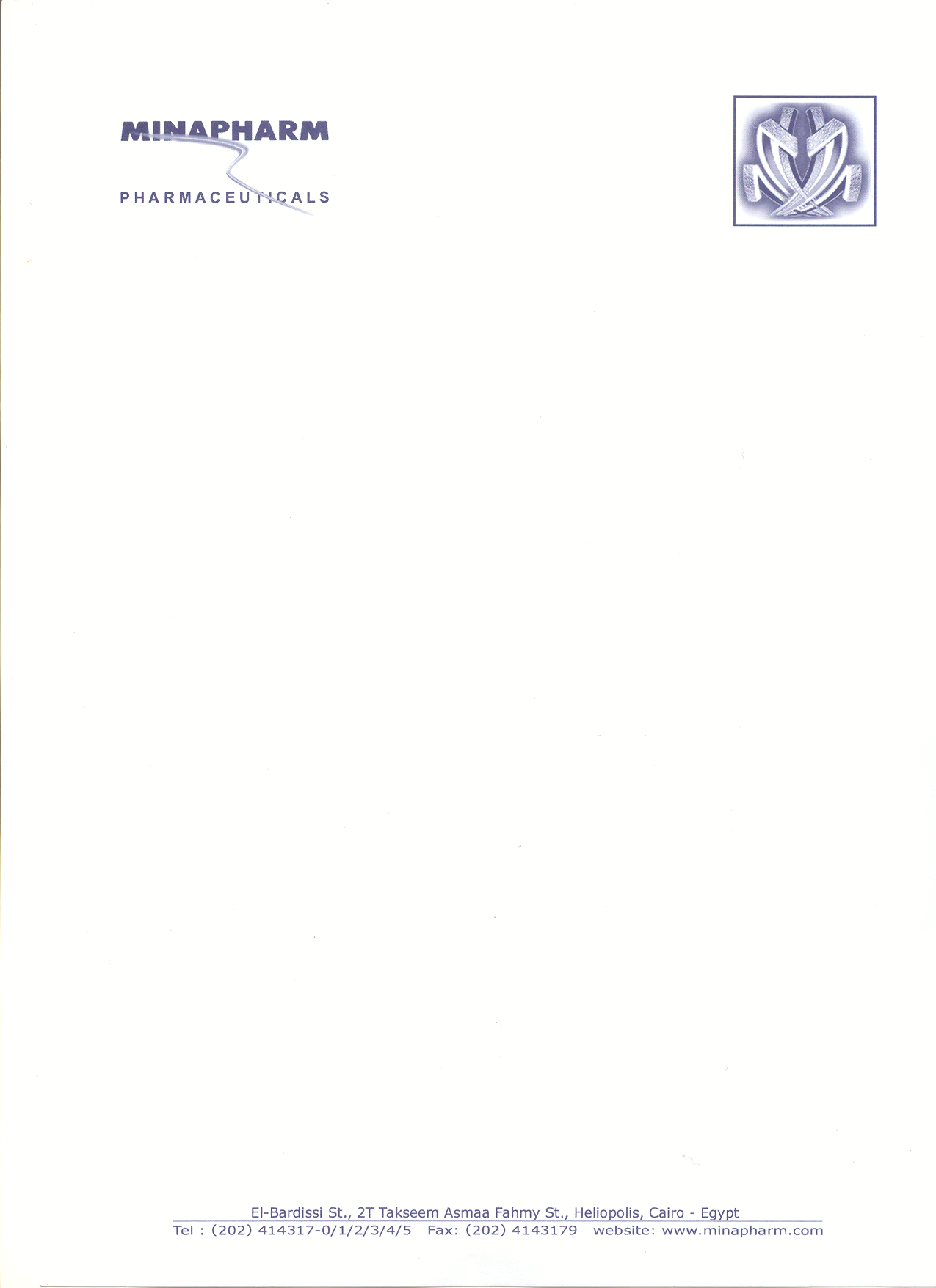 		     لشركة مينا فارم للأدوية الصناعات الكيماوية		      المنعقدة يوم الثلاثاء 21/04/2015إنه في يوم الثلاثاء 21/04/2014 في تمام الساعة الرابعة ظهراً إنعقدت الجمعية العامة العادية لشركة مينا فارم للأدوية والصناعات الكيماوية بالعنوان التالي:        " المنطقة الصناعية الثالثة العاشر من رمضان – خلف مصانع هني ويل " برئاسة السيد الدكتور / وفيق  سعد البرديسي " رئيس مجلس الادارة والعضو المنتدب " ** وبحضور كلاً من السادة الآتي أسمائهم :د/ عمرو محمد صبحي حمزة الشبراويشي 		"نائب رئيس مجلس الادارة"الاستاذ/ خالد محمد احمد عبد الحميد أبو هيف 		عضو مجلس الادارة"ممثلا عن شركة الملتقى العربي للإستثماراتد/ انور نصر ميخائيل					" عضو مجلس الادارة"** وحضور السادة : الاستاذ / على سعد زغلول المعزاوي			"مراقب الحسابات"الاستاذ / أشرف إميل بطرس			        " مراقب الحسابات"السيد/ مندوب الهيئة العامة للإستثمار			لم يحضر احدالسيد/ مندوب الهيئة العامة للرقابة المالية		لم يحضر احدوفي بداية الاجتماع رحب السيد / رئيس مجلس الادارة بالسادة الحضور وإقترح تعيين الاستاذ / ألبير سامي  " أمين سر الإجتماع "  وكلاً من السادة :     الاستاذ/	  فيكتور فايز       الاستاذ/  أشرف عادل           	 فارزا الأصواتووافقت الجمعية على هذا الإختيار ثم قام مراقب الحسابات بمراجعة إجراءات توجيه الدعوة وأعلن صحتها من الناحية القانونية ثم قام فارزا الأصوات بحصر الأصوات للسادة الحضور كما يلي ، بلغ عدد الحاضرين بالأصالة	 7008268 سهم	   بلغ عدد الحاضرين بالأنابة	 2393900   سهم	                       بمجموع      9402168 سهم بنسبة حضور  76.48  %من إجمالي رأس مال الشركة البالغ 12293440سهم  هذا وقد أعلن مراقب الحسابات صحة الاجتماع وقانونيته وأفتتح السيد الرئيس الاجتماع وبعد المناقشة والتصويت قررت الجمعية بإجماع الأصوات على ما يلي : الموافقة على تقرير مجلس الادارة عن نشاط الشركة عن السنة المالية المنتهية في 31/12/2014 المصادقة على تقرير مراقبا الحسابات عن السنة المالية المنتهية في 31/12/2014 المصادقة على الحسابات الختامية والقوائم المالية للشركة عن السنة المالية المنتهية في 31/12/2014وقد وافقت الجمعية على خصم بند خسائر اسهم الخزينة من بند الاحتياطي العام .الموافقة على مشروع توزيع الارباح عن السنة المالية المنتهية في 31/12/2014 المقررة للعاملين ومجلس الادارة والمساهمين ، على أن تصرف حصة المساهمين على دفعتين كما يلي: الدفعة الأولى 0.45 (خمسة واربعون قرشاً ) بتاريخ  15/7/2015الدفعة الثانية 0.45 (خمسة واربعون قرشاً) بتاريخ   15/9/2015بواقع 0.90 قرشاً للسهم الواحد بنسبة 9% وذلك لحملة الأسهم في تاريخ الصرف ، وعلى ذلك تصبح توزيعات الارباح عن نشاط الشركة في 31/12/2014 طبقاً لموافقة الجمعية العامة على النحو التالي:     صافي أرباح العام 	                          44481267 جم    يضاف أرباح مرحلة عن عام2013           40329198 جم   إجمالي الأرباح القابلة للتوزيع 2014          84810465 جميوزع على النحو التالي:إحتياطي قانوني	نصيب المساهمين	         11064096نصيب العامليــن	          7750000مكافأة أعضاء مجلس الادارة  2250000                                                    إجمالي التوزيعات					21064096ارباح مرحلة						63746369التصديق على إبراء ذمة السيد / رئيس مجلس الادارة والعضو المنتدب وأعضاء مجلس الادارة عن السنة المالية المنتهية في 31/12/2014 تحديد بدلات حضور ومصاريف انتقال السادة أعضاء مجلس الادارة بواقع 5000جم بدل حضور ومصاريف انتقال للجلسة الواحد من جلسات مجلس الادارة عن سنة 2015 تجديد تعيين السادة مراقبا الحسابات لسنة 2015 كلا من :			   السيد الاستاذ / على سعد زغلول المعزاوي	مقابل أتعاب قدرها  65000جم     السيد الاستاذ / أشرف إميل بطرس 		مقابل أتعاب قدرها   65000جمالى ما يعادله بالدولار الأمريكي.الترخيص لمجلس الادارة بالتبرع خلال سنة 2015 بما يعادل 0100000جم مليون جنيه وذلك لمؤسسة " جوساب لتنمية المجتمع " وهي مؤسسة خيرية منبثقة من شركة مينا فارم للأدوية والصناعات الكيماوية ونشاطها خدمة المجتمع وتقديم المساعدات العينية للمحتاجين وإنشاء وحدات رعاية الأطفال المبتسرين بالحضانات وإنشاء دار لإيواء المسنين ورعايتهم ورعاية مرضى السرطان وإلتهاب الكبد الوبائي ، وتم إشهارها بجريدة الوقائع المصرية العدد رقم 41 بتاريخ 20/02/2010 ومسجلة بوزارة التضامن الاجتماعي برقم 7800 لسنة 2010 بتاريخ 10/1/2010 وهي منشأة لاتهدف للربح.الترخيص لمجلس الادارة بإبرام عقود المعاوضة لسنة 2015 على النحو التالي: أ - الترخيص بإستمرارية التعاقد المبرم بين شركة مينا فارم للأدوية والصناعات الكيماوية وبين    "مكتب وازيس العلمي " وهو مكتب يقوم بالدعاية الطبية لمستحضرات شركة مينا فارم وهي منشأة لاتهدف للربح والمدير المسئول الدكتور / أنور نصر ميخائيل   بموجب الترخيص الصادر من وزارة الصحة رقم 2/67/1995 وهو عضو مجلس الادارة في شركة مينا فارم للأدوية . ب - تم إشهار مؤسسة جوساب لتنمية المجتمع برقم 7800 لسنة 2010 بتاريخ 10/1/2010من قبل وزارة التضامن الإجتماعي وهي منشأة لاتهدف لتحقيق الربح ومن أهم أعمالها مساعدات إجتماعية ورعاية الشيخوخة ورعاية الفئات الخاصة والمعوقين ونشاطها تقديم المساعدات المادية والعينية حسب موارد المؤسسة للمحتاجين وإنشاء وحدات رعاية الاطفال المبتسرين بالحضانات وإنشاء دار لإيواء المسنين ورعايتهم ورعاية مرضى السرطان وإلتهاب الكبد الوبائي وذلك للجهات الحكومية والهيئات العامة وتبلغ نسبة مساهمة شركة مينا فارم في هذة المؤسسة الخيرية 90% من رأسمالها البالغ 20000جم . الموافقة على إستمرارية التعاقد للمبنى الاداري لشركة مينا فارم للأدوية والصناعات الكيماوية بالعقار الكائن بالعنوان :2ط شارع البرديسي متفرع من أسماء فهمي خلف الرقابة الإدارية _ ارض الجولف وهو ملك للدكتور/ وفيق البرديسي "رئيس مجلس الادارة والعضو المنتدب"د-  تقوم شركة مينا فارم للأدوية والصناعات الكيماوية بتأجيرمبنى ملك للشركة مساحته  918م2 لشركة مينا فارم بروبيوجين بالعنوان منطقة 16/4 الوحدة الصناعية 2/A مدينة العاشر من رمضان لمدة 10 سنوات بموافقة الطرفين مقابل جميع الخدمات من صحي وكهرباء ومياة وغلايات وتكييف وخلافه بقيمة إيجارية 100000ألف جنيه شهرياً .الموافقة بالإجماع على تفويض السادة / محمد محمود عبد السلام  ، أ/ محمود محسن محمود ،  أ/ أحمد على محمد   منفردين في إعتماد محضر الجمعية العامة العادية من الهيئة العامة للإستثمار والمناطق الحرة.وإنتهى الاجتماع في تمام الساعة الخامسة مساءاً ووجه السيد / رئيس مجلس الادارة الشكر للسادة الحضور.فارزا الأصوات					مراقبا الحساباتأ/              أ/	                   		         الاستاذ / على سعد زغلول المعزاوي						الاستاذ / اشرف اميل بطرسأمين سر الإجتماعأ/ ألبير سامـي				                                                  		رئيس مجلس الادارة والعضو المنتدب								د/ وفيق البرديسي